	АДМИНИСТРАЦИЯ 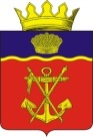  КАЛАЧЁВСКОГО МУНИЦИПАЛЬНОГО РАЙОНАВОЛГОГРАДСКОЙ ОБЛАСТИПОСТАНОВЛЕНИЕОт  23.06. 2022 г.        № 620 О внесении изменений в постановление администрации Калачевского муниципального района от 21.07.2017г. № 781 «Об условиях оплаты труда руководителей, заместителей руководителей, главных бухгалтеров муниципальных унитарных предприятий, осуществляющих деятельность в сфере жилищно-коммунального хозяйства, учредителем которых является администрация Калачевского муниципального района»В соответствии со ст.145 Трудового кодекса РФ, Федеральным законом от 06.10.2003 N 131-ФЗ "Об общих принципах организации местного самоуправления в Российской Федерации", Федеральным законом от 14.11.2002 N 161-ФЗ "О государственных и муниципальных унитарных предприятиях", администрация Калачевского муниципального районапостановляет:В постановление администрации Калачевского муниципального района от 21.07.2017г. № 781 «Об условиях оплаты труда руководителей, заместителей руководителей, главных бухгалтеров муниципальных унитарных предприятий, осуществляющих деятельность в сфере жилищно-коммунального хозяйства, учредителем которых является администрация Калачевского муниципального района» (далее - Постановление) внести следующие изменения:1.1. Пункт 1 Постановления дополнить подпунктом 1.1. следующего содержания:«1.1. Положение об условиях оплаты труда руководителей, заместителей руководителей, главных бухгалтеров муниципальных унитарных предприятий, осуществляющих деятельность в сфере жилищно-коммунального хозяйства, учредителем которых является администрация Калачевского муниципального района, не распространяет свое действие на муниципальные унитарные предприятия «Ильевское коммунальное хозяйство» и «Береславское коммунальное хозяйство.».2. Настоящее постановление подлежит официальному опубликованию и распространяет свое действие на правоотношения, возникающие с 01 июля 2022 года.3. Контроль исполнения настоящего постановления возложить на заместителя главы Калачевского муниципального района А.В. Братухина.Глава Калачевскогомуниципального района	                                                 С.А. Тюрин